PROVA DI INGRESSO 3          GEOGRAFIAAlunno …………………………………………       Classe ……………..     Data ……………..LA SCUOLA DI JANA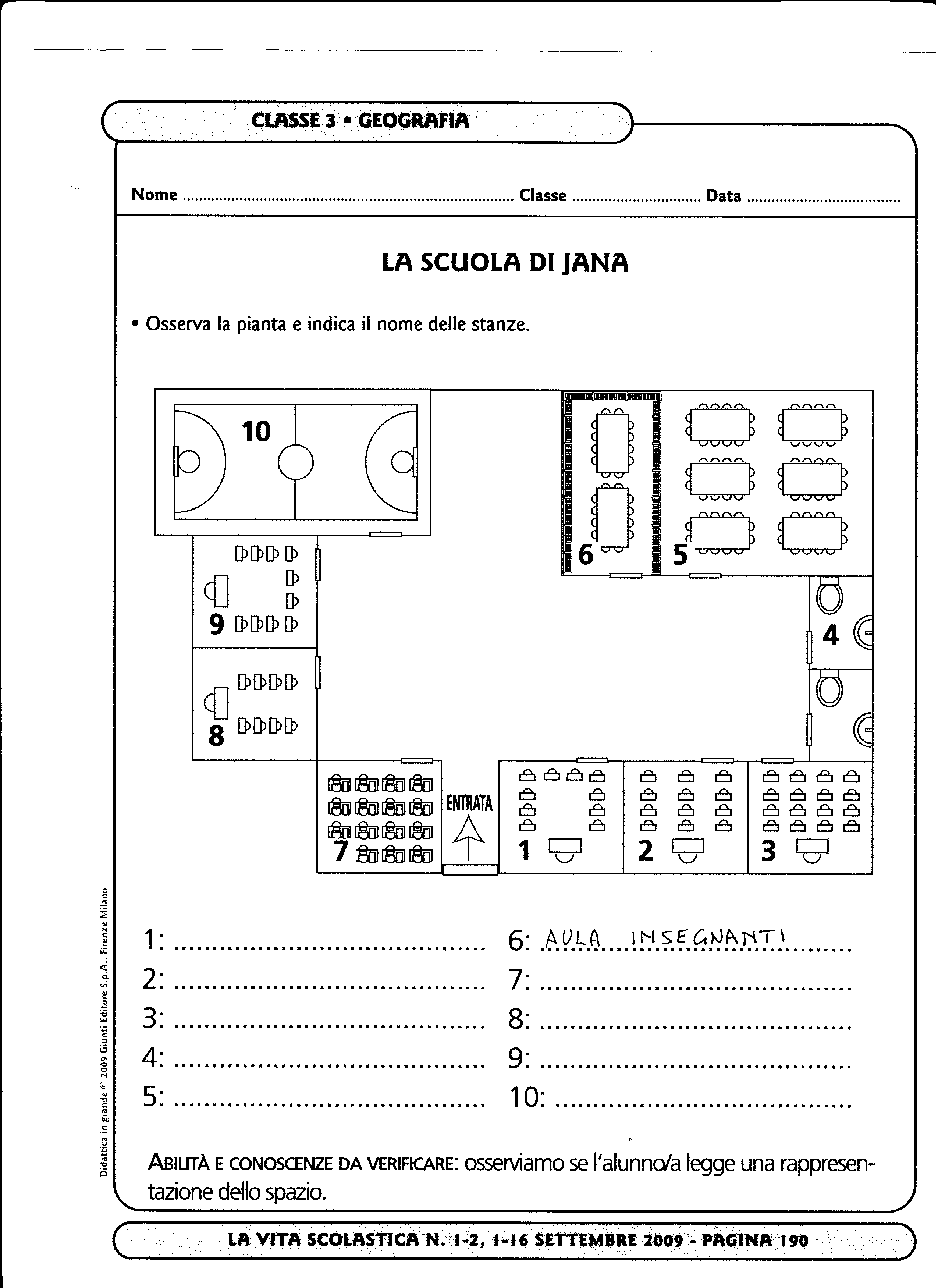 